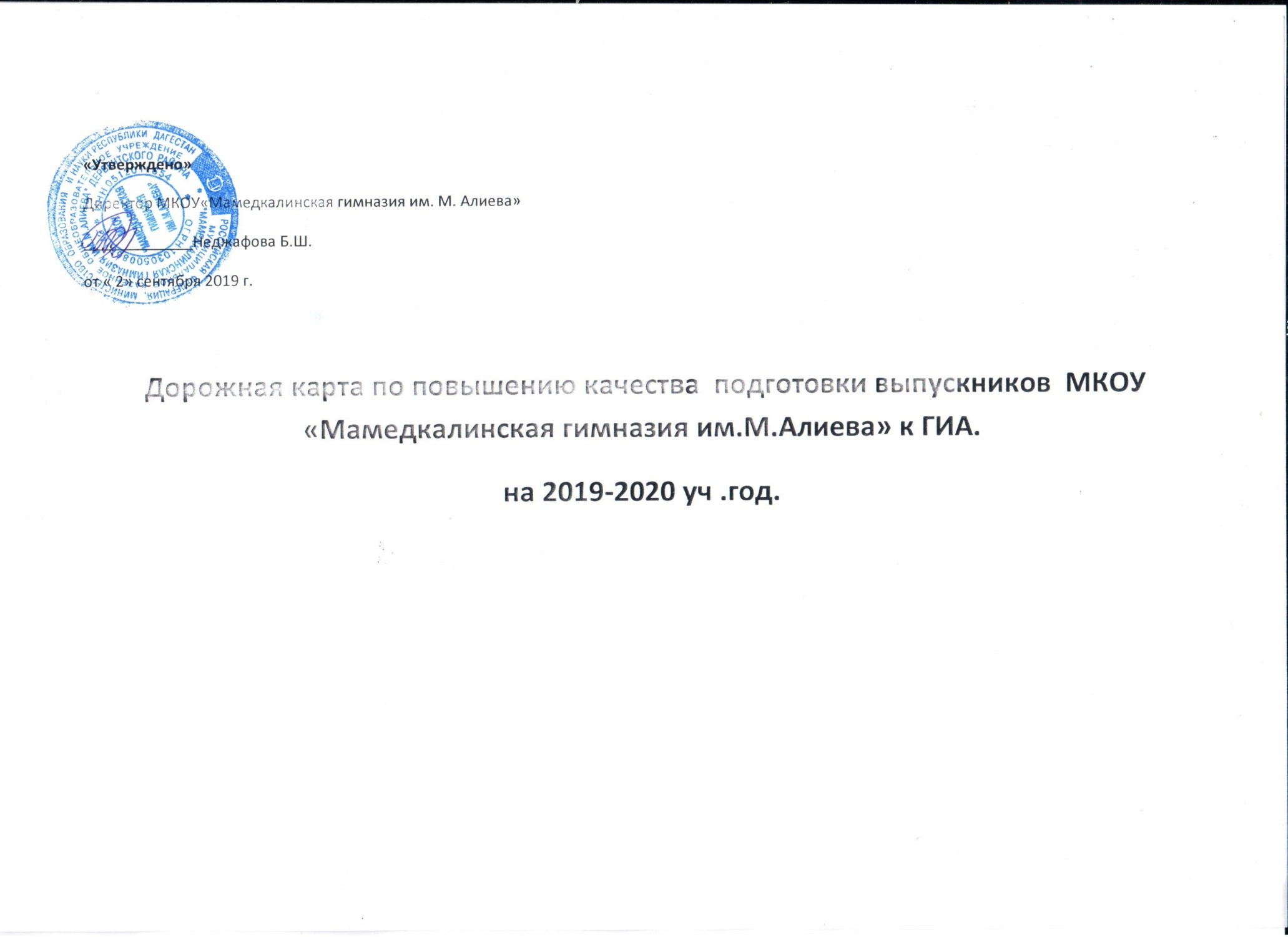 При анализе результатов ЕГЭ мы видим низкие баллы по профильной математике и физике .Также ,хотя и есть положитеьная динамика по русскому языку,но по сравнению с районными и респубиканскими результатами у нас результаты ниже.    Анализ резуьтатов по успеваемости показывает,что нужно усиить работу по биологии,истории и обществознанию.По этим предметам есть по одному учащемуся,которые не преодолели минимальный порог.Анализ результатов ОГЭ -2019г. показывает очень низкую потверждаемость оценок по физике и химии .Результаты ОГЭ-2019выпускников 9 класса за 2018 – 2019 учебный год.План график подготовки к ЕГЭ и ОГЭпо МКОУ «Мамедкалинская гимназия им.М.Алиева»на 2019-2020 учебный год.                                                                   Результаты ЕГЭ-2019    выпускников 11  класса   2018 – 2019 учебного года                                                                   Результаты ЕГЭ-2019    выпускников 11  класса   2018 – 2019 учебного года                                                                   Результаты ЕГЭ-2019    выпускников 11  класса   2018 – 2019 учебного года                                                                   Результаты ЕГЭ-2019    выпускников 11  класса   2018 – 2019 учебного года                                                                   Результаты ЕГЭ-2019    выпускников 11  класса   2018 – 2019 учебного года                                                                   Результаты ЕГЭ-2019    выпускников 11  класса   2018 – 2019 учебного года                                                                   Результаты ЕГЭ-2019    выпускников 11  класса   2018 – 2019 учебного года                                                                   Результаты ЕГЭ-2019    выпускников 11  класса   2018 – 2019 учебного года                                                                   Результаты ЕГЭ-2019    выпускников 11  класса   2018 – 2019 учебного года                                                                   Результаты ЕГЭ-2019    выпускников 11  класса   2018 – 2019 учебного года                                                                   Результаты ЕГЭ-2019    выпускников 11  класса   2018 – 2019 учебного года                                                                   Результаты ЕГЭ-2019    выпускников 11  класса   2018 – 2019 учебного года                                                                   Результаты ЕГЭ-2019    выпускников 11  класса   2018 – 2019 учебного года                                                                   Результаты ЕГЭ-2019    выпускников 11  класса   2018 – 2019 учебного года№п.п.Фамилия,имяобучающегосяРус.языкМатем.(баз)Матем.(пр.)Биол.ХимияОбществ.ИсторияФизикаИнф.Литер.Геог.Англ.яз.№п.п.Фамилия,имяобучающегосяМинимальные (проходные баллы)Минимальные (проходные баллы)Минимальные (проходные баллы)Минимальные (проходные баллы)Минимальные (проходные баллы)Минимальные (проходные баллы)Минимальные (проходные баллы)Минимальные (проходные баллы)Минимальные (проходные баллы)Минимальные (проходные баллы)Минимальные (проходные баллы)Минимальные (проходные баллы)№п.п.Фамилия,имяобучающегосяаттестат-24ВУЗ-3627363642323640323719№п.п.Фамилия,имяобучающегосяПолученные баллыПолученные баллыПолученные баллыПолученные баллыПолученные баллыПолученные баллыПолученные баллыПолученные баллыПолученные баллыПолученные баллыПолученные баллыПолученные баллы1Алиев А.З.73570612Алимурадова Г-р.Э.      32 33Алимурадова Г-т.Э.4434Ахмедов К.Ф.66   5659415Байрамбеков Р.Р.55   396Гаджиахмедова Д.М.89593887Гаджиев Р.Р57         432388Гасангусенов Н.А.4339Гасанова М.Р.46310Джабраилова Р.Д.765616511Исмаилов М.З.57334012Казалиева М.Б.     725606513Магомедов М.М.553525014Мусаев Г.М.624424515Мусаев Н.М.493474416Мусаева З.М.605706517Нугаев Р.А.48418Рабаданов А.М43419Рабаданов Г.И.45420Раджабова А.Н.694475321Рамазанов К.Р.805747722Эрзиев Р.Э.5633911Ср. балл583,942,754,859,454,152,740,588        %качества63,2        %успеваем1001001008010085,785,7100100№КлассФ.И.О.Рус. языкМатем.Общ.Ист.Биол.Химия Физ.Геогр.год/огэгод/огэгод/огэгод/огэгод/огэгод/огэгод/огэ19аАбдуллаев Идрис Ибрагимхалилович3/33/43/3¾2Адеев Арсен Гаджимагомедович5/45/45/35/43Адилов Кафлан Эйнуллаевич4/4	4/34/34/34Ахмедова Тамила Мухтаровна4/44/35/34/45Батырова Румина Наримановна3/43/43/43/36Билалова Лейла Рабадановна3/43/43/34/37Гасанова Майсарат Арсеновна3/43/43/33/38Керимханов Абдурахман Аразович5/55/45/45/49Курбанов Мустафа Гасанович3/33/43/43/310Магомаев Камал Мурадович5/45/55/55/411Магомедов Омар Ильясович3/43/43/33/312Мустапаев Габиб Ибрагимович3/33/43/43/313Нурбалаева Камила Артуровна4/44/45/45/414Раджабова Гулистан Магомедовна4/34/44/45/415Рамазанов Малик Луметович3/33/43/4¾16Магомедов  Рамазан Абдуллаевич3/33/43/43/317Рашидов Расул Нариманович5/45/55/45/518Саламов Мухамед Магомедалиевич3/33/43/3¾19Тагиров Курбан Русланович3/53/420Халибрагимов Гамид Чупанович5/55/45/45/4219бАбдуллаев Магомед Бегахмедович3/33/43/43/322Ахмедов Тимур Сергеевич5/35/35/45/323Гаджиев Зелимхан Алиризаевич3/33/43/33/324Гаммаева  Маликат Гаммаевна3/33/43/33/325Гасанбеков Мурад Демирбегович3/33/43/3¾26Гасанов Рамазан Халидович4/44/44/44/427Гасанов Рустам Магомедович3/33/43/33/328Гусейнова Айша Гасановна4/43/45/34/429Казимова  Лейли Мурадовна4/34/55/45/330Керимханова Эмилия Алевхановна5/55/55/45/431Курбаналиева Карина Феликсовна3/33/43/33/332Магомедова Сабрина Нурсалимовна5/45/45/45/433Мирзажанов Артур Омарович3/33/43/3¾34Мусаева Индира Тимуровна5/44/45/35/435Мусиева Сакинат  Исяевна4/34/45/44/336Муслимов Гамзат Абасович3/33/43/43/337Раджабова Эльмира Назимовна4/54/54/44/438Рамазанов Магомед Абдулгамидович4/34/44/35/439Сулейманова Сабина Сеферовна5/55/55/45/440Шахбанов Ислам Русланович3/33/4¾3/441Шихмагомедова Жасмина Нухкадиевна4/54/45/45/442Эдеева Джамилат Шамильевна3/33/44/33/443Юнусов Фейзулах Хийирбегович5/45/55/45/4Ср.бал3,74,13,53,13,644Потвердили итого 68,274,4%88,3%58,3%70%60%400  №МероприятиеСроки проведенияОтветственный1.Анализ результатов ЕГЭ, ОГЭ 2019 результатов поступления в ВУЗы. Подготовка и сдача отчета.сентябрьЗам.дир по УВР2.Проведение совещания при директоре по подготовке к ЕГЭ,ОГЭ 2019-2020 г . Анализ результатов ЕГЭ, ОГЭ 2018-2019 г. Утверждение плана работы по подготовке и проведению ЕГЭ и ОГЭ 2019-2020г.сентябрьДиректор3.Назначение ответственных за организацию ЕГЭ, за ведение электронной базы участников ЕГЭ и ОГЭ.сентябрьЗам.дир по УВР4.Обновление специальной папки с пакетом нормативных документов по ЕГЭВ течение годаЗам.дир по УВР5.Совещание при директоре: планирование работы по подготовке к ЕГЭ и ОГЭ.октябрьДиректор6Проведение пробных ОГЭ и ЕГЭ по всем предметамВ течении годаЗам.дир по УВР7Проведение заседаний МО:ознакомление с нормативными документамисодержание и структура ЕГЭ (в 11 и 9 кл)обеспечение различного рода обучающими и информационными методическими пособиямикорректировка тематических планов, подготовка общего плана проведения повторенияиспользование часов ШК для подготовки к ЕГЭоктябрьпредседатели МОучителя-предметники8.Проведение собраний  учащихся 9,11-х классов и родителей для разъяснения целей содержания и особенностей проведения ЕГЭ, ознакомления с Положением о проведении ЕГЭ, формой свидетельства о результатах сдачи ЕГЭ, информация о результатах ЕГЭ-2019В течение годаЗам.дир по УВР классные руководители9. Формирование базы данныхоктябрьЗам.дир по УВР10Провести заседание ШМО:·        подготовка к ОГЭ и ЕГЭ;·        определение целевых ориентиров.ноябрьЗам.дир по УВР11Подготовка справочных, информационных и учебно-тренировочных материалов, оформление и доступ к информационным ресурсамВ течение годаЗам.дир по УВР12. Проведение пробных экзаменов в форме ЕГЭ  и ОГЭ (русский язык, математика, предметы по выбору)В течение годаЗам.дир по УВР учителя-предметники13. Анализ результатов пробного экзаменаВ течение годаЗам.дир по УВР14.Участие в  проекте «Я сдамЕГЭ»11 классов.В течение годаЗам.дир по УВР15Внутришкольный контроль «Подготовка к новым формам итоговой аттестации»декабрьЗам.дир по УВР.16Проведение педагогического совета о ходе подготовки к итоговой аттестации, включая подготовку к ЕГЭ иОГЭ.январьДиректорЗам.дир по УВР17. Участие в обучающих семинарах по подготовке к ЕГЭВ течение годаЗам.дир по УВР18. Собеседования с выпускниками и учащимися 9 кл:1) уточнение состава участников  ЕГЭ-2019-2020 и выбора экзаменов2) участие в пробном экзаменефевральклассные руководители19. Оформление информационного стенда по ЕГЭ и ОГЭВ течение годаЗам.дир по УВР20. Посещение уроков и занятий ШК по подготовке к ЕГЭВ течение годаДиректор, Зам.дир по УВР21. Совещание при директоре: организация повторения и подготовка к ЕГЭ и ОГЭ.апрельДиректор22 Проведение собраний учащихся 9-х и 11-х классов и родителей:ориентиров.о порядке окончания учебного годаоб учете результатов ЕГЭ при выставлении итоговых отметокоб организации приема и рассмотрения апелляций по результатам ЕГЭоб организации выдачи свидетельств о результатах ЕГЭо правилах приема в ВУЗы и ССУЗыо подготовке к вступительным экзаменам в форме и по материалам ЕГЭо системе единого конкурсного приема в ВУЗыапрельДиректор, Зам.дир по УВР,классные руководители23. Проведение педагогического совета по допуску выпускников к ЕГЭ-2019 и  ОГЭ.майДиректор24Организация проведения ЕГЭ и ОГЭвыдача уведомленийознакомление с протоколами экзаменоворганизация проведения апелляциимай-июньДиректор, Зам.дир по УВР25. Выдача свидетельств о результатах ЕГЭ и ОГЭиюньДиректор, Зам.дир по УВР26. Проведение педагогического совета ,предварительный анализ результатов ЕГЭ и ОГЭ 2020 г.  Анализ выполнения целевых июньДиректор